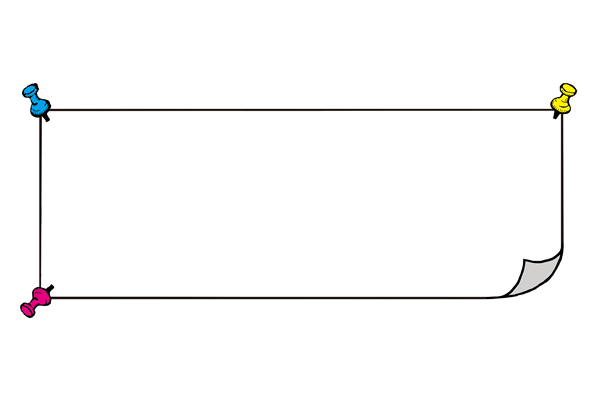 まん延防止等重点措置に伴うお知らせ	～コロナを徳洲苑しろいしに持ち込まないために～	期間：６月21日(月)～７月１１日(日)予定　（延長されることも予測されます。）【不要不急の外出は控えて下さい】医療機関への通院、食料・医薬品・生活必需品の買い出し、銀行・郵便局、屋外での運動や散歩などは外出できます。散歩のついでの買い物は、混雑具合を見て、判断してください。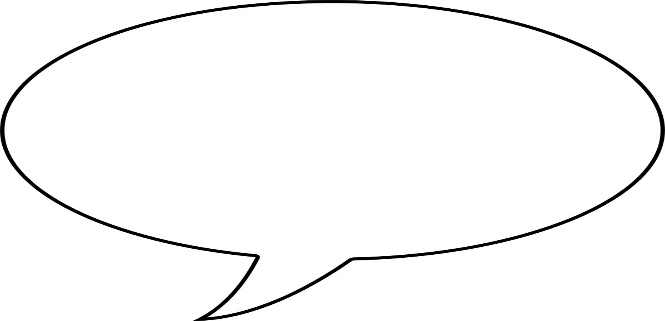 地の利を活かし、ルーシーへの買い物は、平日10:00までに済ませるようにしましょう。家族との買い物は必要最低限・短時間でお願いします。家族とのドライブ、家族宅への訪問・飲食・外食は控えて下さい。お食事を追加したい場合は、出来るだけ早くご相談ください。居室での集まり（お茶会、趣味活動など）は控えてください。見つけた場合は声をかけさせて頂きます。【面会】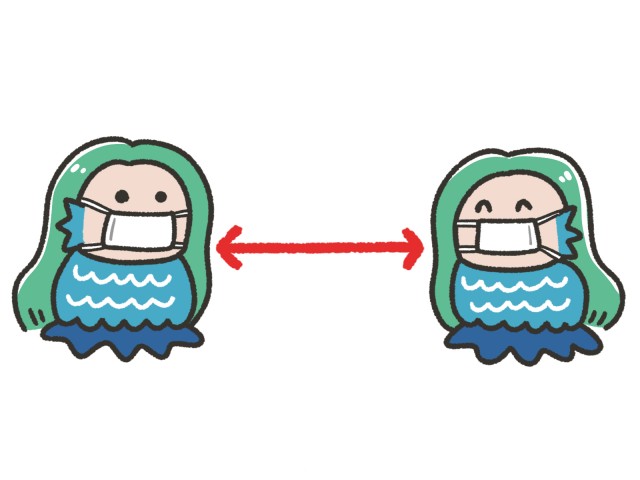 ロビーや風除室での15分間以内の面会は継続して中止します。ロビーでの対面で物の受け渡し程度は可能です。会話は簡潔にお願いします。ご事情（ご家族による介助・通院介助・処置などで居室に訪問する）がある場合はご相談ください。【訪問サービス】訪問診療・訪問歯科・訪問薬局・訪問系介護保険サービス（ケアマネジャー、ヘルパー、訪問看護、訪問リハビリ)などは、引き続きご利用いただけます。クリーニングは訪問をしてくれるところもあります。ご希望の方にはご案内いたします。R3.6.20徳洲苑しろいし